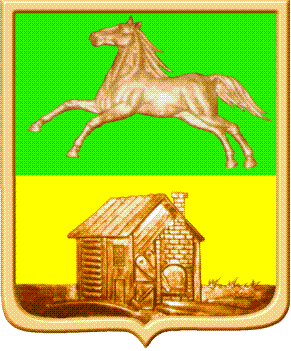 НОВОКУЗНЕЦКИЙ ГОРОДСКОЙ ОКРУГадминистрация  города  нОВОКУЗНЕЦКАкомитет  образования   и  наукиП р и к а зот  05.09.2018 									№ 858о проведении первенства города поспортивному ориентированию бегом На основании  приказа  КОиН от 14.08.2018 № 772 «О плане городских конкурсов и  мероприятий с учащимися на 2018/2019 учебный год»приказываю:1. Утвердить Положение о проведении первенства города по спортивному ориентированию бегом согласно Приложению к настоящему приказу.2. МБОУ ДО «ГДД(Ю)Т им. Н. К. Крупской» (Попова И.А.) организовать и провести 7 октября 2018 года первенство города по спортивному ориентированию бегом.3. Заведующим районными отделами образования КОиН (Полежаева О.В., Стрепан С.В., Резниченко В.Н., Самойлова Н.П., Рагозина Т.Н., Кладова Г.В.) довести до сведения образовательных организаций информацию о проведении первенства города по спортивному ориентированию бегом. 4. Контроль за исполнением приказа возложить на начальника отдела развития образования КОиН Звоскову Е.Г. Председатель комитета						Ю.А. СоловьеваПриложение к приказу от 05.09.2018  № 858Положениео проведении первенства города по спортивному ориентированию бегом1. Общие положения1.1 Первенство города по спортивному ориентированию бегом (далее - Соревнования) проводится согласно плана городских конкурсов и мероприятий с учащимися в 2018/2019 учебном году и является муниципальным этапом областных соревнований по спортивному ориентированию бегом.1.2 Общее руководство проведением Соревнований осуществляет Комитет образования и науки администрации города Новокузнецка. Организует и проводит Соревнования муниципальное бюджетное образовательное учреждение дополнительного образования «Городской Дворец детского (юношеского) творчества им. Н.К. Крупской».2. Цели и задачи2.1Цель - развитие здорового образа жизни, социального здоровья учащихся и популяризация спортивного туризма, как средства физического и патриотического воспитания учащихся. 2.2. Задачи:- выявление сильнейших спортсменов;- физическое развитие учащихся;- выполнение спортивных разрядов;- пропаганда здорового образа жизни.3. Состав организационного комитета 	В состав организационного комитета (далее - оргкомитет) входят:- Соловьева Ю.А., председатель организационного комитета, председатель  КОиН;- Попова И.А., директор МБОУ ДО «ГДДЮТ им. Н.К. Крупской»;- Беликов В.А., заместитель директора МБОУ ДО «ГДДЮТ им. Н.К. Крупской», спортивный судья 1 категории (по согласованию);- Петров Е.А., заведующий отделом МБОУ ДО «ГДДЮТ им. Н.К. Крупской», спортивный судья 3 категории (по согласованию);- Тактаева И.В., заместитель главного судьи, заведующий отделом МАОУ ДО «ДЮЦ «Орион», спортивный судья 1 категории (по согласованию);- Пашкова О.С., педагог-организатор МБОУ ДО «ГДДЮТ им. Н.К. Крупской», спортивный судья 1 категории (по согласованию).4. Участники      Количественный, возрастной и гендерный состав команды образовательных организаций не регламентируется.5. Сроки и место проведения соревнований5.1 Соревнования проводятся 7 октября 2018 года.5.2 Место проведения – с.Сосновка (стадион детско-юношеской спортивной школы). 5.3 Программа Соревнований и другая дополнительная информация будут размещены на сайте http://ctik.nvkznet.ru.5.4 Предварительные заявки в электронном виде подаются до 4 октября 2018 до 15.00 на электронную почту: centur42@rambler.ru.5.5 Форма заявки размещена на сайте http://ctik.nvkznet.ru.6. Условия участия6.1 К  Соревнованиям допускаются участники, включенные в приказ образовательной организации, имеющие медицинский допуск и страховку от несчастного случая. В приказе указывается дата рождения участников.6.2 Для допуска к участию в Соревнованиях необходимы следующие документы:- именная заявка, заверенная печатью направляющей организации;- выписка из приказа о направлении участников на Соревнования;- паспорта участников, свидетельства о рождении (для участников моложе 14 лет);- зачетные квалификационные книжки спортсменов.6.3 Соревнования проводятся по пяти возрастным группам: 
6.4 Возраст участников определяется годом рождения.6.5 Ответственность за соответствующую подготовку и экипировку участников, необходимую для прохождения дистанции Соревнований, несут руководители команд.7. Судейская коллегия7.1 Судейская коллегия формируется оргкомитетом Соревнований.7.2 Судейская коллегия утверждается приказом МБОУ ДО «ГДДЮТ им. Н.К. Крупской».7.3 Состав судейской коллегии:- Беликов В.А., главный судья Соревнований, заместитель директора МБОУ ДО «ГДДЮТ им. Н.К. Крупской» заведующий отделом МБОУ ДО «ГДДЮТ им. Н.К. Крупской», спортивный судья 1 категории;- Пашкова О.С., главный секретарь Соревнований, педагог-организатор МБОУ ДО «ГДДЮТ им. Н.К. Крупской», спортивный судья 1 категории;- Петров Е.А., начальник дистанций, заведующий отделом МБОУ ДО «ГДДЮТ им. Н.К. Крупской», спортивный судья 3 категории;7.4 Соревнования проводятся в соответствии с правилами вида спорта «Спортивное ориентирование».8. Подведение итогов  и награждение8.1 Результаты участников определяются отдельно в каждой возрастной группе по времени, затраченному участником на прохождение дистанции от момента старта до финиша, согласно правилам вида спорта «Спортивное ориентирование». 8.2 Результат команды определяется по сумме баллов за места, занятые участниками команды (8 лучших результатов в группах М-12, Ж-12, М-14, Ж-14, М-16, Ж-16, М-18, Ж-18). Начисление зачетных очков по системе 40-37-35-33-32-31-...-1-1 (снятые участники - 0).8.3 Победители и призеры соревнований награждаются грамотами КОиН.9. Финансирование9.1 Соревнования проводятся за счет привлеченных средств. 9.2 Расходы, связанные с направлением команд на соревнования, несут командирующие организации.10. Безопасность10.1 Соревнования проводятся на основании соответствующих нормативных правовых актов, направленных на обеспечение общественного порядка и безопасности участников и зрителей.10.2 Ответственность за жизнь и здоровье участников Соревнований, проверку наличия медицинского допуска и страхового полиса от несчастного случая, соответствия возраста участников возлагается на руководителя команды приказом образовательной организации. Приказ сдается при прохождении комиссии по допуску участников.10.3 Медицинское обеспечение Соревнований  ГБУЗ КО «Новокузнецкий клинический врачебно-физкультурный диспансер» по предварительной заявке.11. Контактная информацияАдрес: 654000, г. Новокузнецк, Бардина,5, Центр туризма и краеведенияМБОУ ДО «ГДДЮТ им. Н.К. Крупской»Телефон: (8-3843)74-42-88, 8-905-903-4999 (Беликов Вадим Анатольевич),8-923-638-9069 (Пашкова Ольга Сергеевна).E- mail:  centur42@rambler.ruСайт: http://ctik.nvkznet.ruВнесено:Т.П.Гильмулина Согласовано:Главный специалист-юрисконсульт КОиНН.Н. Бурова№Возрастная группаСокращенное наименование группыВозраст (лет)1мальчики/девочки (до 13 лет)М12/Ж1212 лет и младше2юноши/девушки (до 15 лет)М14/Ж1413-14 лет3юноши/девушки (до 17 лет)М16/Ж1615-16 лет4юноши/девушки (до 19 лет)М18/Ж1817-18 лет